AZ Apparel Foundation | LabelHorde | AZ Fashion Source
F.A.B.R.I.C. 132 E. 6th St., Tempe, AZ 85281
www.FabricTempe.com
602-481-1032
FabricTempe@gmail.com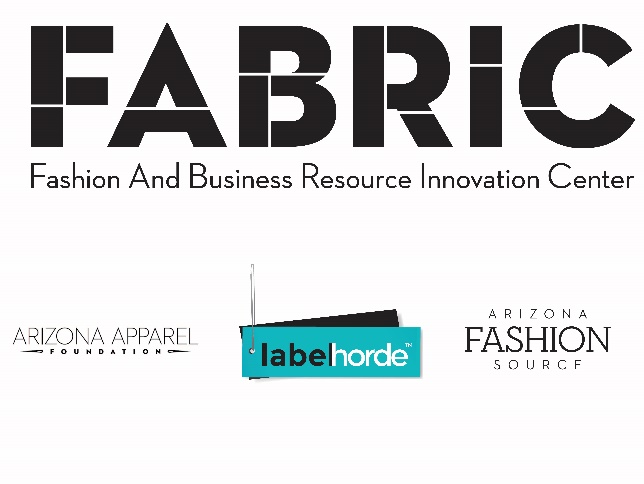 PRESS RELEASEContact: Leslie Lange 							FOR IMMEDIATE RELEASE480-213-3891
FabricExecutiveDirector@gmail.com	FASHIONING ARIZONA’S FUTURE GALA
ARIZONA’S FASHION INCUBATOR HOSTS ITS FIRST GALA TO CELEBRATE THREE YEAR ANNIVERSARYTempe, AZ UPDATED August 12, 2019 – On September 28, 2019, FABRIC / Arizona Apparel Foundation will host a unique fundraising experience in celebration of three years serving Arizona’s fashion community. The evening will feature the presentation of the inaugural FABRIC Fashion Icon Award to Camerone Parker McCulloch for her contribution to Arizona’s fashion community as an internationally known model, philanthropist and fashion mogul. Camerone’s passion for fashion innovation and emerging designers has inspired FABRIC to create this honor. Guests will also enjoy live music, a catered dinner by Four Peaks, cocktails by Tito’s Handmade Vodka and a silent auction filled with one-of-a-kind items throughout the evening. Frontdoors Media publisher, Andrea Tyler Evans, is serving as Event Chair and Jessica Adnani, founder of Personalized Solutions and AAF board member, is serving at the Vice Chair. Additional event details, sponsorships and tickets are available HERE. F.A.B.R.I.C. is a fashion incubator where emerging designers can grow their abilities and their businesses. Featuring co-working and event spaces, workshops and classes as well as mentorship, micro-manufacturing and marketing opportunities, F.A.B.R.I.C. allows designers to take their idea from concept to sewn to sold. The facility is a unique partnership of the City of Tempe, the 501c-3 Arizona Apparel Foundation, LabelHorde and Arizona Fashion Source and is located in downtown Tempe just off of Mill Avenue and on the Arizona State University footprint as well as online at www.fabrictempe.com. ARIZONA APPAREL FOUNDATION is an Arizona non-profit 501(c)(3) corporation that is located inside of AZ’s fashion incubator, F.A.B.R.I.C. and can be found online at www.azapparelfoundation.org. The Foundation’s mission is to provide Arizona’s emerging designers and brands with innovative, small batch manufacturing and strategic business resources, so they can build sustainable fashion businesses locally. Its vision is to support cutting edge research and innovation in wearable tech and to build a sustainable and exciting new industry in Arizona. CAMERONE PARKER MCCULLOCH, Model | TV and Film Personality | Philanthropist  Enormously recognized in the world of high fashion and beauty, Camerone Parker McCulloch has appeared in over 350 magazines worldwide. She is proudly managed by Robert Rossi and represented by Anderson Group Public Relations. Camerone is a former face of Olay; has walked the runways for top designers as Vera Wang, Badgley Mischka and Giorgio Armani and has been seen on billboards worldwide for Ralph Lauren POLO.  In addition to print and runway assignments, Camerone has traveled the world as an International Emcee/Television Host. Her iconic style on and off the runway is definitely one of a kind. Year after year, editors select Camerone to grace their Best Dressed/Most Fashionable Woman lists. Her legendary street style during New York Fashion Week has been captured by Getty Images, Alamy, the New York Times and Bergdorf-Goodman. Peers are consistent with high praise and acknowledge Camerone as one of the most ‘all-around’ professional models within the industry today. With her life on a very public stage, Camerone held a secret that only few were privy to. In January 1998, Camerone was diagnosed with Multiple Sclerosis. The decision was made not to say anything to anyone other than her family. Understanding that this diagnosis could potentially end her career – Camerone needed every modeling job possible to pay for her continued care and drug therapy (She was single had no medical insurance until 2003). Fast forward to October 2009 – With the tremendous support of family and friends, Camerone went public with her very private battle. ‘A Profile in Courage’ appeared in Tucson Lifestyle magazine and launched Camerone as a powerful celebrity voice in patient advocacy for MS and treatment. Today, she delights audiences nationwide as an in-demand speaker with her vibrant, heartwarming message of “Beauty and My Secret”.   In September 2017 Camerone married Dr. Robert R. McCulloch and together are proud to call Phoenix, Arizona home where they give back through several philanthropic efforts. Her motto is "There is nothing better than to GIVE...it’s the BEST medicine around!" continues to be an Inspiration to many each and every day.For more information on our incredible honoree, please visit: https://about.me/camerone.parker 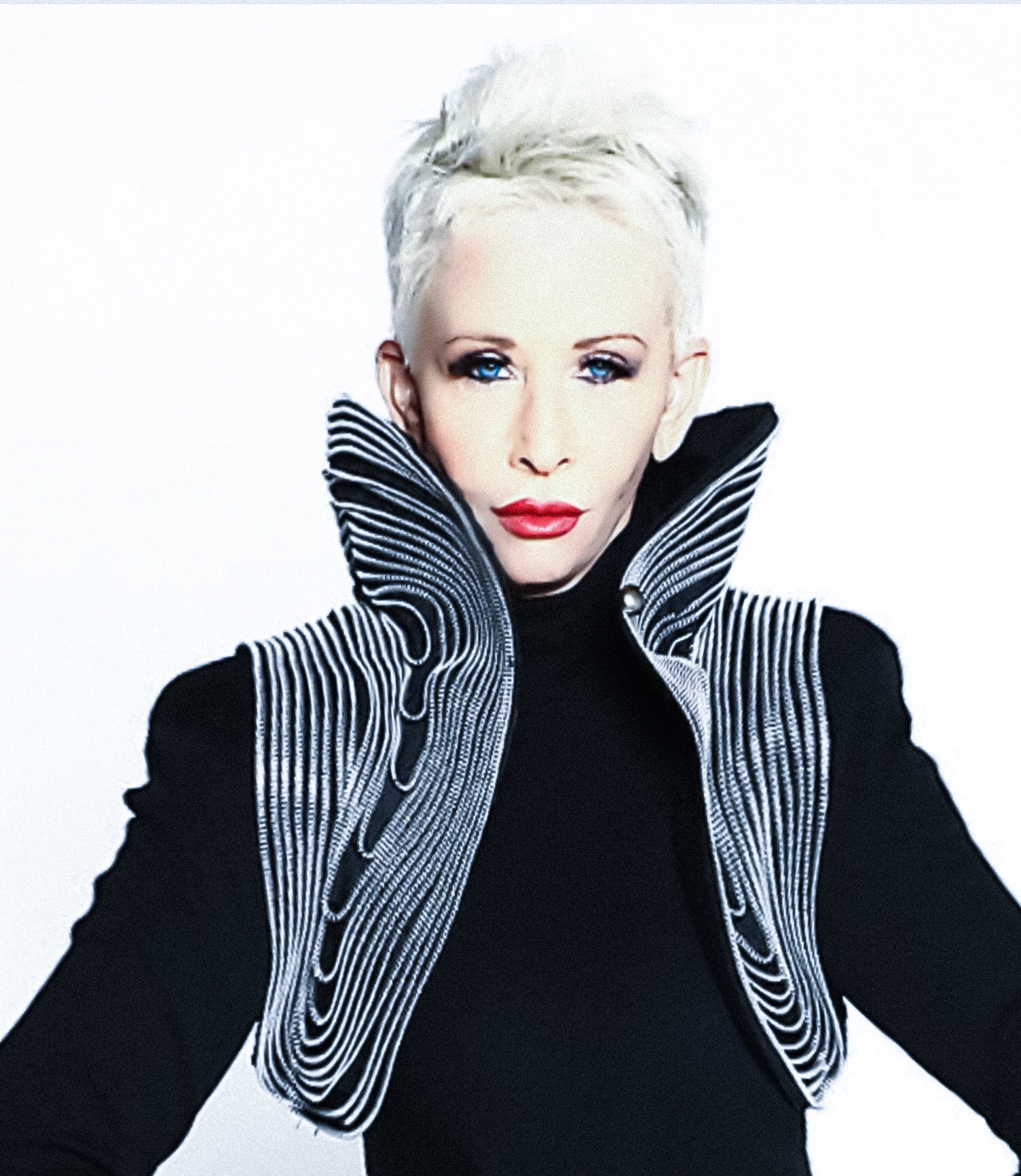 Camerone Parker McCulloch ###